Задания для выполнения в PRIMAVERAСеминар 1Создайте в OBS отдельную структуру «ООО СТРОЙМОНТАЖ», состоящую из трех департаментов: Департамент строительства (ДС), Департамент инженерных коммуникаций (ДИК), Департамент отделочных работВ структуре проектов предприятия EPS создайте узел второго уровня «Строительство» и назначьте ответственным за него «ООО СТРОЙМОНТАЖ»Создайте в узле EPS «Строительство» новый проект «Бизнес-цент Дубна». Зайдите в раздел «Проекты» и выберите проект «Бизнес-цент Дубна». Внизу в форме проекта изучите вкладку «Общее»на вкладке «По умолчанию» установите тип длительности работ «Фикс. Длительность и интенсивность», тип процента выполнения «Длительность», тип работы «Определяемая заданием» (описание см. в приложении)на вкладке «Ресурсы» обратите внимание, что есть опция, позволяющая назначать ресурс на одну работу несколько разна вкладке даты установите дату Планового старта и Отчетную дату на [сегодняшняя дата]зайдите на вкладку заметки. Прикрепите к проекту заметку «Цели проекта» и кратко заполните ее. (Чтобы заметка с темой «Цели проекта» была вам доступна, ее необходимо создать. Для этого перейдите в верхней панели управления в Настройки-Категории Администратора-Заметки и добавьте заметку с необходимой темой. После этого она станет доступной для выбора на вкладке «Заметки» в Форме проекта)Откройте проект «Бизнес-цент Дубна». Откройте раздел WBS и создайте иерархическую структуру работ проекта.Перейдите в раздел работы и добавьте работы в каждый элемент WBSСоздайте глобальный код работ «Регион», который может принимать следующие значения:Создайте проектный код работ «Стадия строительства», который может принимать следующие значения:Присвойте работам проекта значения кодов «Регион» и «Стадия строительства», используя соответствующие столбцы в таблице работ.Дли присвоения кода сразу нескольким работам может быть использована функция «Заполнить вниз» или команда «Назначить коды работ» на панели команд (справа).Примечание: Максимальное количество кодов работ: 500. Каждый код может иметь до 25 иерархических уровней. Макс длина названия кода -32, макс длина значения кода – 32 симв.Документы могут быть назначены на проект, уровень WBS или на работу. Назначьте на проект документ «Устав», на уровень WBS «Внутренняя отделка» документ «Дизайн-проект», а на работу «Монтаж кабин и отделка лифтов» документ «Технический паспорт лифта» (предоставленный поставщиком лифтового оборудования).Расставьте технологические связи между работами проекта. Для расставления связей может использоваться команда «Связать работы» (сомкнутая цепь), Форма работы (вкладки Предшественники, Последователи или Зависимости), График (диаграмма Гантта) или представление PERT.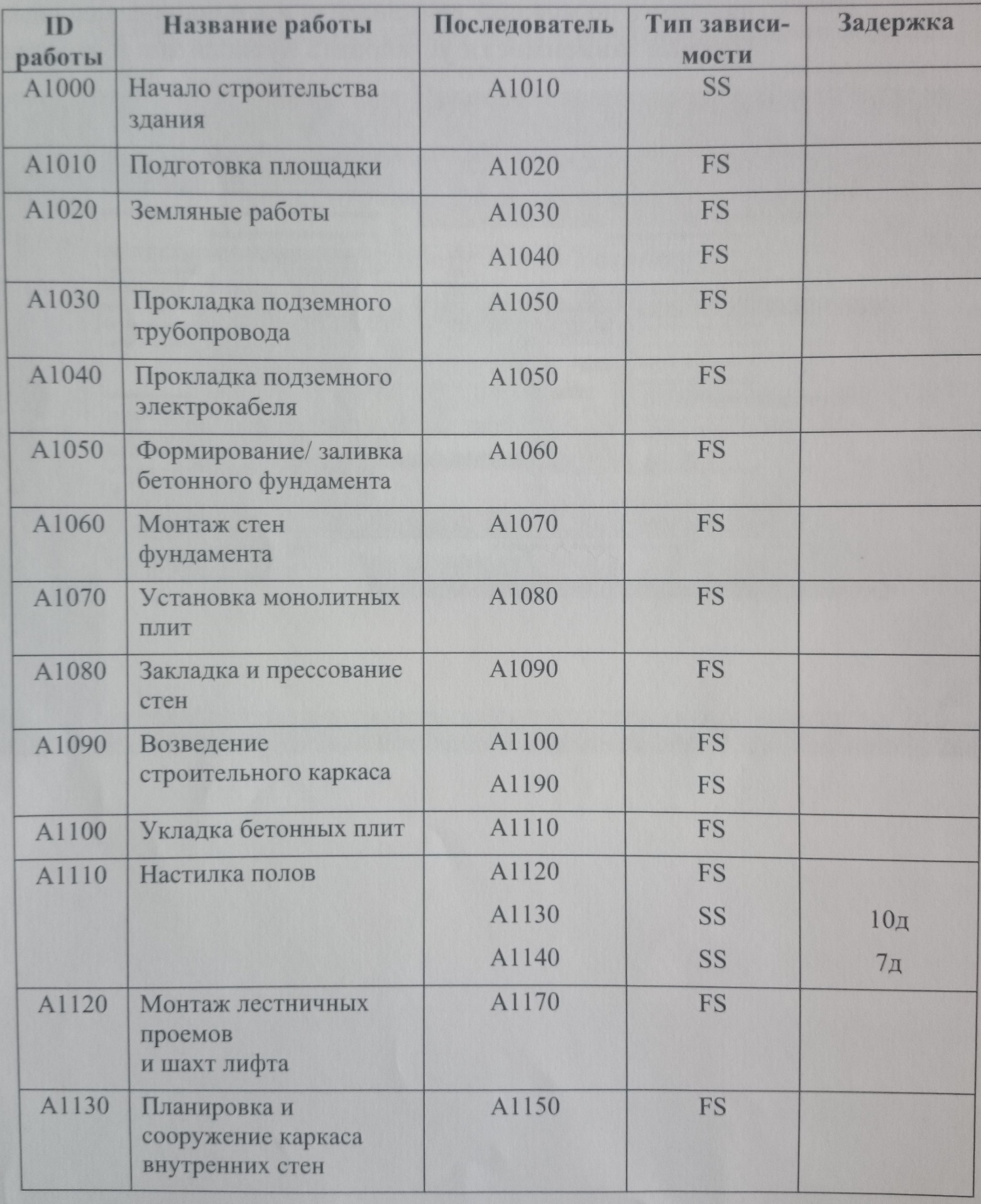 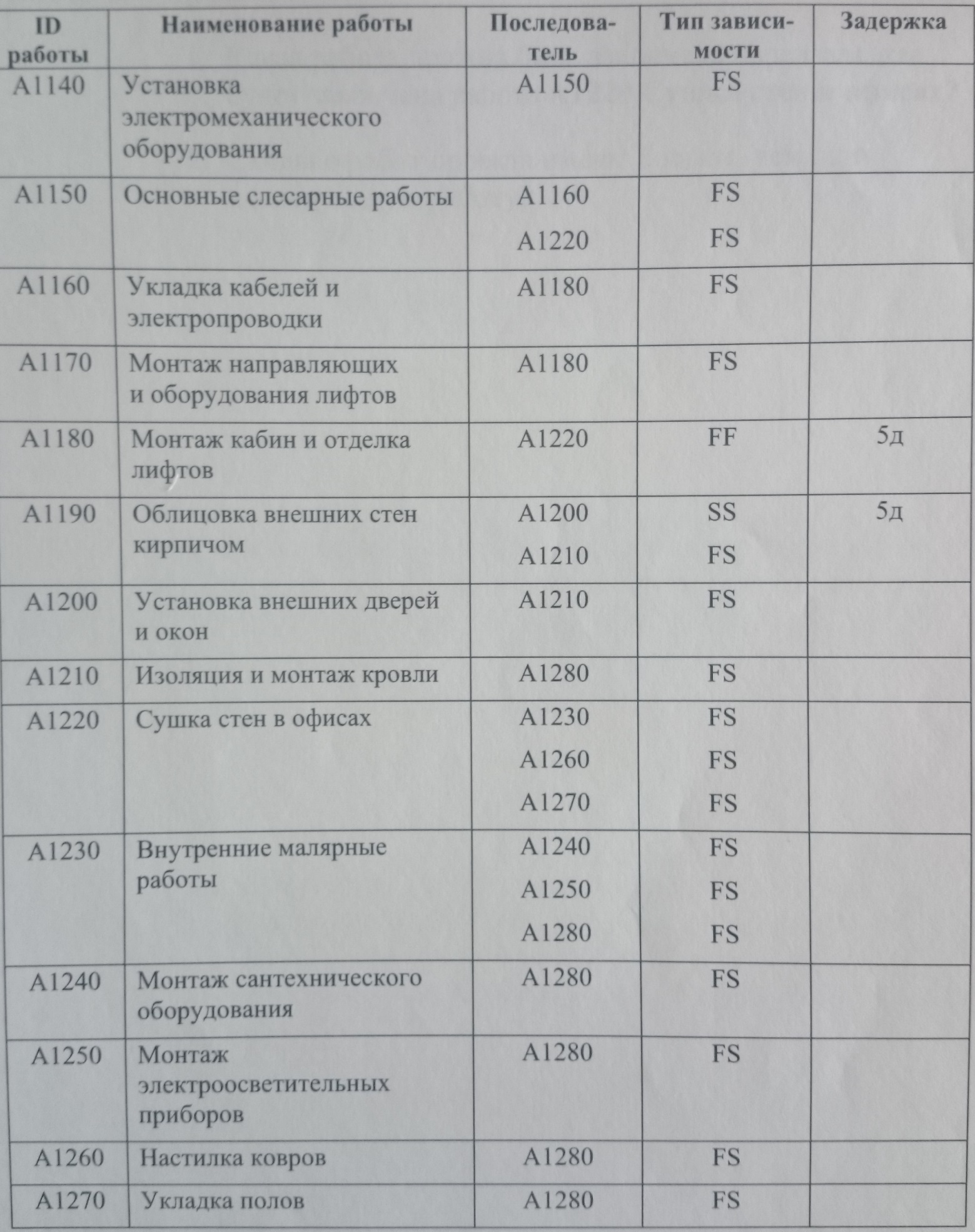 Бизнес-центр ДубнаКод ИСРНазвание элемента ИСР1Фундамент2Сооружение3Электромеханические системы  3.1                Слесарные и электрические работы  3.2                Лифт4Внешняя отделка5Внутренняя отделка  5.1     Стены  5.2     Сантехническое и осветительное оборудование  5.3     Полы и ковры6Завершение строительстваЭлемент 
WBSID работыНазвание работыТип работыДлительность - план1А1000Начало строительства зданияВеха начала0А1010Подготовка площадкиОпределяемая заданием20А1020Земляные работыОпределяемая заданием10А1030Прокладка подземного трубопроводаОпределяемая заданием10А1040Прокладка подземного электрокабеляОпределяемая заданием10А1050Формирование/заливка бетонного фундаментаОпределяемая заданием10А1060Монтаж стен фундаментаОпределяемая заданием10А1070Установка монолитных плитОпределяемая заданием5А1080Закладка и прессование стенОпределяемая заданием22А1090Возведение строительного каркасаОпределяемая заданием20А1100Укладка бетонных плитОпределяемая заданием14А1110Настилка половОпределяемая заданием25А1120Монтаж лестничных проемов и шахт лифтаОпределяемая заданием10А1130Планировка и сооружение каркаса внутренних стенОпределяемая заданием153_1А1140Установка электромеханического оборудованияОпределяемая заданием15А1150Основные слесарные работыОпределяемая заданием15А1160Укладка кабелей и электропроводкиОпределяемая заданием153_2A1170Монтаж направляющих и оборудования лифтовОпределяемая заданием10A1180Монтаж кабин и отделка лифтовОпределяемая заданием104A1190Облицовка внешних стен кирпичомОпределяемая заданием28A1200Установка внешних дверей и оконОпределяемая заданием10A1210Изоляция и монтаж кровлиОпределяемая заданием105_1A1220Сушка стен в офисахОпределяемая заданием15A1230Внутренние малярные работыОпределяемая заданием205_2A1240Монтаж сантехнического оборудованияОпределяемая заданием2A1250Монтаж электроосветительных приборовОпределяемая заданием35_3A1260Настилка ковровОпределяемая заданием5A1270Укладка половОпределяемая заданием76A1280Чистовая отделка и уборкаОпределяемая заданием5ЦентрФОМосОблЛенОблТверОблРязОблЮжФОРостОблРДСтавКрФундаментСтроительствоКоммуникацииОтделкаЗавершение